lMADONAS NOVADA PAŠVALDĪBA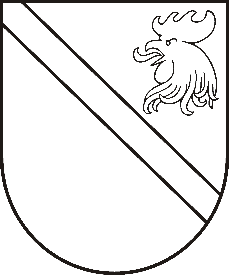 Reģ. Nr. 90000054572Saieta laukums 1, Madona, Madonas novads, LV-4801 t. 64860090, fakss 64860079, e-pasts: dome@madona.lv ___________________________________________________________________________MADONAS NOVADA PAŠVALDĪBAS DOMESLĒMUMSMadonā2018.gada 28.februārī							Nr.71									(protokols Nr.3, 31.p.)Par  Madonas vakara un neklātienes vidusskolas  pievienošanu  Madonas pilsētas vidusskolaiIzglītības nodaļas vadītāja S.Seržāne informē par izglītojamo skaita samazinājumu Madonas vakara un neklātienes vidusskolā, ka arī 05.07.2016. Ministru kabineta noteikumu Nr.447 “Par valsts budžeta mērķdotāciju pedagogu darba samaksai pašvaldību vispārējas izglītības iestādēs un valsts augstskolu vispārējas vidējas izglītības iestādēs” ietekmi uz pedagogu darba samaksu, kas pie šobrīd esošā izglītojamā skaita neļauj nodrošināt pilnvērtīgu skolas administrācijas darbu. Madonas vakara un neklātienes vidusskolas kā atsevišķas izglītības iestādes pastāvēšana ir neekonomiska. Lai turpmāk nodrošinātu efektīvu mācību procesa organizāciju, Madonas vakara un neklātienes vidusskolu ir lietderīgi pievienot Madonas pilsētas vidusskolai, kuras telpās jau izglītības iestāde atrodas šobrīd un  kura turpinās realizēt Madonas vakara un neklātienes vidusskolas pamatizglītības 2.posma (7.-9.klase) programmu un vispārējas vidējās izglītības vispārizglītojošā virziena programmu.Noklausījusies Izglītības nodaļas vadītājas S.Seržānes sniegto informāciju, pamatojoties uz Valsts pārvaldes iekārtas likuma 15.panta ceturtās daļas 1.punktu, likuma „Par pašvaldībām” 21.panta pirmās daļas 8.punktu, Izglītības likuma 23.panta otro daļu, Vispārējās izglītības likuma 7.panta otro daļu, ņemot vērā 08.02.2018. Izglītības un jaunatnes lietu komitejas atzinumu, 20.02.2018. Finanšu un attīstības komitejas atzinumu, atklāti balsojot: PAR – 12 (Agris Lungevičs, Zigfrīds Gora, Artūrs Čačka, Antra Gotlaufa, Artūrs Grandāns, Gunārs Ikaunieks, Valda Kļaviņa, Andris Sakne, Rihards Saulītis, Aleksandrs Šrubs, Gatis Teilis, Kaspars Udrass), PRET – NAV, ATTURAS – NAV), Madonas novada pašvaldības dome  NOLEMJ:Likvidēt Madonas novada pašvaldības vispārējās izglītības iestādi “Madonas vakara un neklātienes vidusskola”, reģistrācijas numurs 4414900127, juridiskā adrese: Valdemāra bulvāris 6, Madona, Madonas novads, pievienojot to Madonas novada pašvaldības vispārējās izglītības iestādei “Madonas pilsētas vidusskola”, reģistrācijas numurs 4413903190, juridiskā adrese: Valdemāra bulvāris 6, Madona, Madonas novads.Nodot Madonas vakara un neklātienes vidusskolas pamatizglītības 2.posma (7.-9.klase) programmas, kods 23011113, un vispārējās vidējas izglītības vispārizglītojošā virziena programmas, kods 31011013,  īstenošanu  Madonas pilsētas vidusskolai.Madonas vakara un neklātienes vidusskolas likvidēšanu uzsākt ar 2018.gada 18.jūniju un pabeigt līdz 2018.gada 31.jūlijam.Noteikt, ka Madonas pilsētas vidusskola ir Madonas vakara un neklātienes vidusskolas saistību, izņemot tiesību un pienākumu, kas izriet no spēkā esošajām darba tiesiskajām attiecībām, prasību, finanšu līdzekļu, krājumu un ilgtermiņa ieguldījumu, kā arī materiālo un nemateriālo vērtību pārņēmēja.Uzdot pašvaldības izpilddirektoram Ārim Vilšķērstam pēc šī lēmuma stāšanās spēkā normatīvajos aktos paredzētajā kārtībā un termiņos brīdināt Madonas vakara un neklātienes vidusskolas direktori Varvaru Maksimčiku par izglītības iestādes likvidēšanu.Uzdot Madonas vakara un neklātienes vidusskolas direktorei Varvarai Maksimčikai pēc šī lēmuma stāšanās spēkā normatīvajos aktos paredzētajā kārtībā un termiņos brīdināt Madonas vakara un neklātienes vidusskolas darbiniekus par izglītības iestādes likvidēšanu.Noteikt, ka Madonas vakara un neklātienes vidusskolas likvidēšanas izdevumi sedzami no izglītības iestādes un Madonas novada pašvaldības finanšu līdzekļiem.Uzdot Madonas novada pašvaldības Izglītības nodaļas vadītājai Solvitai Seržānei lēmumu par Madonas vakara un neklātienes vidusskolas likvidēšanu nosūtīt saskaņošanai Izglītības un zinātnes ministriju.Kontroli par lēmuma izpildi uzdot Madonas novada pašvaldības izpilddirektoram Ārim Vilšķērstam.Domes priekšsēdētājs						A.Lungevičs